Základná škola s materskou školou Dávida Mészárosa  - Mészáros Dávid AlapiskolaésÓvoda, Školský objekt 888, 925 32 Veľká Mača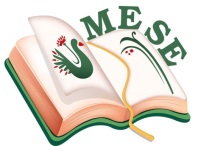 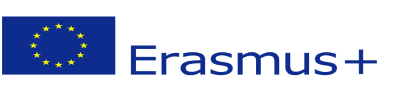 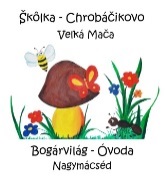 Názov projektu - a projekt címe: Mesévelegyüttsegítsükazegészséget! Zmluva číslo – a szerződésszáma: 2018 – 1- HU01 – KA229 – 047862_5Plán činnostiTéma: Rozprávky z džungle – „Nádherná fauna“Aktivity: „Online výzva / domáce zviera! - fotografia - komunitné hnutie Erasmusday 2020, diseminácia./Zúčastnená organizácia:Základná škola s materskou školou Dávida Mészárosa –  deti zo škôlky Chrobáčikovo a rodiny škôlkarovDátum: 03.-04. 10. 2020Organizačná zodpovednosť:Silvia Brédová – Monika LanczováAlžbeta Juhosová – Gabriela FodorováAnna Rózsová – Eva BittóováZákladná škola s materskou školou Dávida Mészárosa  - Mészáros Dávid AlapiskolaésÓvoda, Základná škola s materskou školou Dávida Mészárosa  - Mészáros Dávid AlapiskolaésÓvoda, 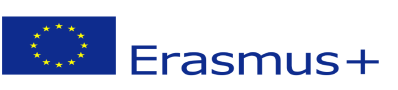 Príprava na realizáciu aktivity:Svetový deň zvierat sa každoročne oslavuje od roku 1931, na pamätný deň svätého Františka, 4. októbra. Legendy hovoria, že nielen rozumel reči zvierat, ale sa s nimi aj rozprával. V našej materskej škole sme sa o zvieratkách rozprávali deň vopred,                 piatok - 3. deň.REALIZÁCIA:V materskej škole mohli deti získavať rôzne skúsenosti o zvieratách, ich charakteristických vonkajších a vnútorných vlastnostiach a ich biotopoch. Hry, aktivity, kognitívne procesy dávali zvieratá počas týždňa. (Napodobňovali sme pohyby zvierat, hrali sme sa zvieracie pesničky - pohybové hry. V hre bol vybudovaný hydinový dvor, stodola, les. Slimáky, ježkovia, maľované ryby).Oboznámili sa s osobnými hygienickými návykmi, ktoré sa týkajú zvierat, a na čo si dať pozor pri približovaní, láskaní a starostlivosti o zvieratá. Ich slovná zásoba sa rozšírila počas rozhovoru o zvieratách. Učili sa rozprávky, básne, riekanky o zvieratách.Aktívnym účastníkom boli tento týždeň aj rodičia, ktorí sa zapojili do našej online výzvy s názvom „Báječná fauna - naši maznáčikovia“. Oslavu Svetového dňa zvierat spestrili fotografovaním. Na facebookovú stránku materskej školy sme dostali veľa pekných fotografií, ktorým tentokrát veľmi pekne ďakujeme.REFLEXIA:Na Svetový deň zvierat sme si pripomenuli zvieratá, ktorých princípom je, že zvieratá robia náš život šťastnejším, pomáhajú, obohacujú náš každodenný život ako spoločníci a priatelia. Porozprávali sme sa s deťmi a upriamili ich pozornosť na dôležitosť života so zvieratami a na potrebu milovať, chrániť, pomáhať zvieratám každý deň v roku.Vo Veľkej Mači, 04.10.2020Brédová Silvia koordinátorka projektu.........................................................SprávaSprávaCieľ činnosti:Realizovať aktivitu formou zážitkovej metódyPodporovať zdravý životný štýlRozvíjanie spolupráce rodinya materskej školyPlnenie úloh:Prostredníctvom tradícií prehlbovať zvyky a tradície - multikultúrna výchovaPodporovať prirodzenú detskú zvedavosťPoznanie vlastných hranícPotlačenie strachu, obávVytváranie neformálnych vzťahov Doplnkové úlohy – prezeranie encyklopédii o zvieratách, obrázkový materiál,Organizácia:Príprava aktivityZabezpečenie potrebných materiálnych podmienok a pomôcok „Naši domáci miláčikovia“ – fotky a fotomontážePomôcky:Encyklopédie,obrázky, domáce zvieratkáStratégie: Krásne fotky s domácim miláčikom, prezeranie kníh, rozprávanie o zvieratách, kreslenie 